   	Menu – December 5–9, 2016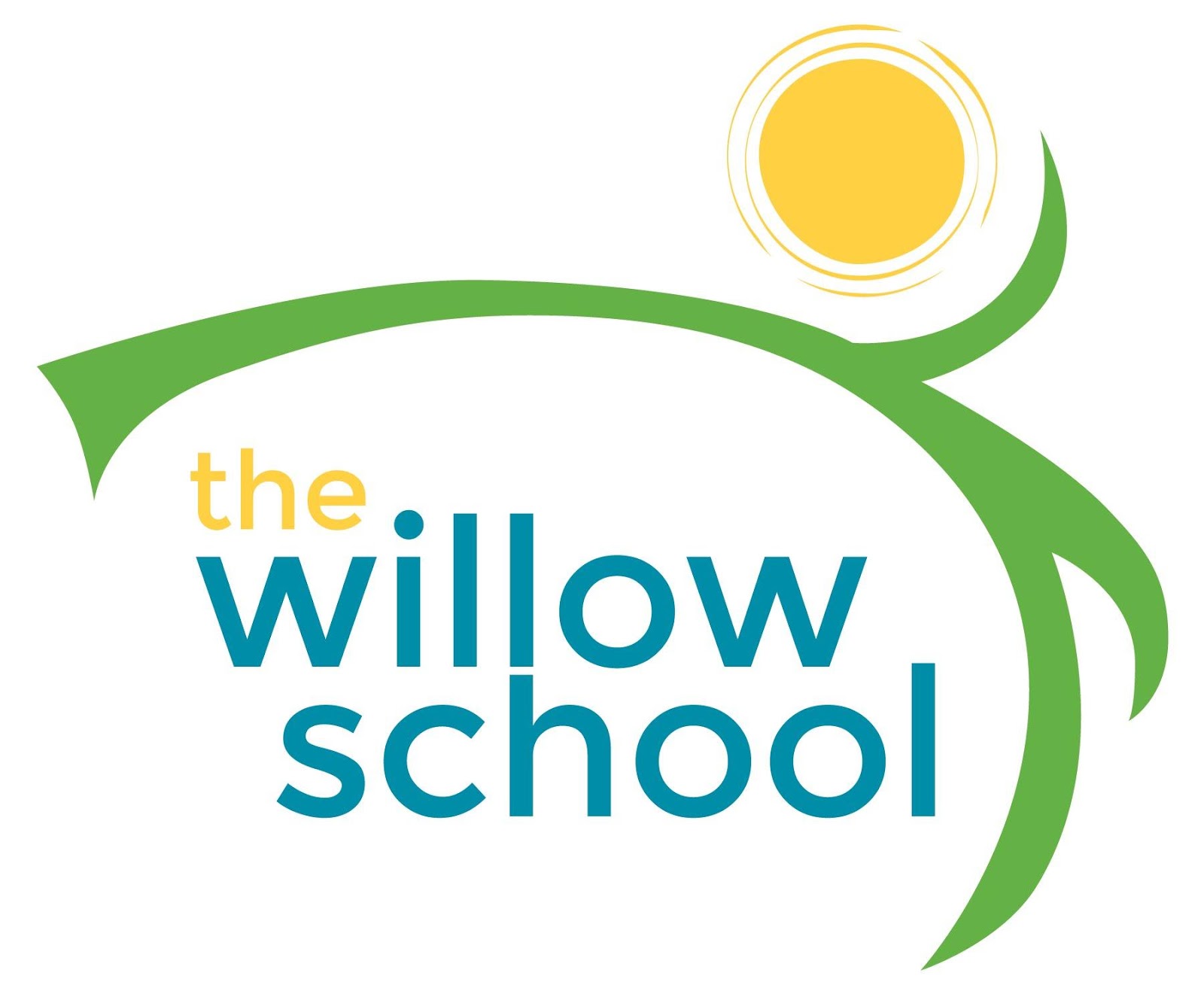 *Serving sizes and meal components will be in compliance with USDA as per the attached guidelines.MondayTuesdayWednesdayThursdayFriday Morning SnackToastSunbutterGrapefruitMilkWhole Grain CerealBananasMilkCheese GritsGrapesMilkOatmealRaisonsMilkBreakfast BiscuitsApplesMilkLunchBlack Bean & Kale SoupRollsApplesMilkMac & CheeseTurnipsGrapesMilkVeggie WrapsLima BeansMilkBroccoli Cheese SoupRollsApplesMilkCheese QuesadillaPurple Bell PeppersOrangesMilkAfternoon SnackWheat ThinsGoat CheeseOrangesWaterPretzelsHummusTomatoesWaterTrail MixString CheeseGrapesWaterGraham CrackersRicotta CheeseStrawberriesWaterCarrotsHummusPitaWater